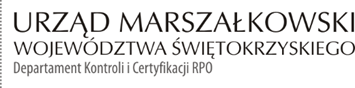 KC-I.432.480.1.2021                                                                             Kielce, dn. 11.08.2021 r.Uniwersytet Jana Kochanowskiego w Kielcach ul. Stefana Żeromskiego 525-369 KielceINFORMACJA POKONTROLNA NR KC-I.432.480.1.2021/WF-7z kontroli realizacji projektu nr RPSW.01.01.00-26-0002/17 pn. MEDPAT – Doposażenie 
zakładów naukowych – badania z zakresu ochrony zdrowia, realizowanego 
w ramach Działania 1.1 „Wsparcie infrastruktury B+R”, 1 Osi priorytetowej „Innowacje i nauka” Regionalnego Programu Operacyjnego Województwa Świętokrzyskiego na lata 2014 - 2020, polegającej na weryfikacji dokumentów w zakresie prawidłowości przeprowadzenia właściwych procedur dotyczących udzielania zamówień publicznych, przeprowadzonej                       na dokumentach w siedzibie Instytucji Zarządzającej Regionalnym Programem Operacyjnym Województwa Świętokrzyskiego na lata 2014 – 2020 w dniach 12-14.07.2021 roku.I. INFORMACJE OGÓLNE:1.Nazwa i adres badanego Beneficjenta:Uniwersytet Jana Kochanowskiego w Kielcach  ul. Stefana Żeromskiego 5, 25-369 Kielce  2.Status prawny Beneficjenta:Uczelnia  II. PODSTAWA PRAWNA KONTROLI:Niniejszą kontrolę przeprowadzono na podstawie art. 23 ust. 1 w związku z art. 22 ust. 4 ustawy z dnia 11 lipca 2014 r. o zasadach realizacji programów w zakresie polityki spójności finansowanych w perspektywie finansowej 2014-2020 (Dz.U. z 2020 r., poz. 818 j.t.).III. OBSZAR I CEL KONTROLI:1. 	Cel kontroli stanowi weryfikacja dokumentów w zakresie prawidłowości przeprowadzenia przez Beneficjenta właściwych procedur dotyczących udzielania zamówień publicznych w ramach realizacji projektu nr RPSW.01.01.00-26-0002/17.2.	Weryfikacja obejmuje dokumenty dotyczące udzielania zamówień publicznych związanych z wydatkami przedstawionymi przez Beneficjenta we wniosku o płatność nr RPSW.01.01.00-26-0002/17-028.3.	Kontrola przeprowadzona została przez Zespół Kontrolny złożony z pracowników Departamentu Kontroli i Certyfikacji RPO Urzędu Marszałkowskiego Województwa Świętokrzyskiego z siedzibą w Kielcach, w składzie:- Pan Wojciech Fąfara - Główny Specjalista (kierownik Zespołu Kontrolnego),- Pani Luiza Jurczenko – Główny Specjalista (członek Zespołu Kontrolnego).IV. USTALENIA SZCZEGÓŁOWE:W wyniku dokonanej w dniach od 12-14.07.2021 roku weryfikacji dokumentów dotyczących zamówień udzielonych w ramach projektu nr RPSW.01.01.00-26-0002/17, przesłanych                      do Instytucji Zarządzającej Regionalnym Programem Operacyjnym Województwa Świętokrzyskiego na lata 2014 – 2020 przez Beneficjenta za pośrednictwem Centralnego systemu teleinformatycznego SL2014, Zespół Kontrolny ustalił, że Beneficjent w trybie określonym w art. 39 ustawy Pzp, przeprowadził następujące postępowanie  
o udzielenie zamówienia publicznego:Postępowanie, które zostało wszczęte w dniu 01.10.2018 r. poprzez zamieszczenie ogłoszenia o zamówieniu w Biuletynie Zamówień Publicznych pod numerem 629641-N-2018 i dotyczyło robót budowlanych polegających na rozbudowie i nadbudowie budynku naukowo-dydaktycznego Wydziału Lekarskiego i Nauk o Zdrowiu UJK w Kielcach wraz z instalacjami wewnętrznymi, zewnętrznymi, przyłączami, infrastrukturą techniczną i drogową, niezbędnym ukształtowaniem i zagospodarowaniem terenu.Efektem rozstrzygnięcia postępowania, było podpisanie w dniu 30.10.2018 r. umowy nr DP.2301.70/18 z Firmą Budowlaną „ANNA-BUD” Sp. z o.o. z siedzibą w Bilczy przy ulicy Bukowej 2B, 27-026 Morawica. Wartość udzielonego zamówienia wynosi 23 341 221,04 zł brutto.W wyniku weryfikacji przedmiotowego postepowania nie stwierdzono błędów i uchybień. Powyższe postępowanie było przedmiotem kontroli w dniach 27-31.05.2019 r. (informacja pokontrolna nr KC-I.432.1.9.2019/MD-2).Do umowy nr DP.2301.70/18 z dnia 30.10.2018 r , podpisano następujące aneksy:Aneks nr 1 z dnia 16.04.2019 r. zwiększający zakres wykonywanych prac,  zwiększający kwotę wynagrodzenia na 25 162 525 32 zł brutto oraz kwotę zabezpieczenia należytego wykonania umowy. Aneks sporządzono zgodnie z art.144 ust.1. pkt 2 Ustawy Pzp.Aneks nr 2 z dnia 30.05.2019 r. zmieniający termin wykonania I etapu prac z wyłączeniem prac związanych z wykonaniem instalacji wentylacji i klimatyzacji, których wykonanie określono na 24.09.2019 r. Aneks sporządzono zgodnie z art. 144 ust. 1 pkt. 3 ppkt a) i b) oraz art. 144 ust. 1 pkt 6 Ustawy Pzp.Aneks nr 3 z dnia 02.01.2020 r. dotyczący zmiany siedziby i adresu Wykonawcy.Aneks nr 4 z dnia 05.05.2020 r. zwiększający zakres wykonywanych prac,  zwiększający kwotę wynagrodzenia na 25 249 020,45 zł brutto oraz kwotę zabezpieczenia należytego wykonania umowy. Aneks sporządzono zgodnie z art.144 ust.1. pkt 2 Ustawy Pzp.Ponadto na podstawie postępowania o udzielenie zamówienia publicznego w trybie zamówienia z wolnej ręki, (art. 67 ust 1 pkt 6 Ustawy Pzp). Beneficjent w dniu 15.05.2020 r. podpisał z dotychczasowym wykonawcą robót budowlanych  - Firmą Budowlaną „ANNA-BUD” Sp. z o.o. z siedzibą w Bilczy przy ulicy Bukowej 2B, 27-026 Morawica umowę nr DP.2303.10/20 na wykonanie podobnych robót polegających na rozbudowie i nadbudowie budynku naukowo dydaktycznego Wydziały Lekarskiego i Nauk o Zdrowiu UJK w Kielcach. Wartość umowy 90 961,50 zł brutto.W wyniku weryfikacji przedmiotowego postepowania nie stwierdzono błędów i uchybień. Lista sprawdzająca stanowi dowód nr 1 do niniejszej informacji pokontrolnej.V. REKOMENDACJE I ZALECENIA POKONTROLNE:Brak rekomendacji i zaleceń pokontrolnych.  Niniejsza informacja pokontrolna zawiera 3 strony oraz 1 dowód, który dostępny jest 
do wglądu w siedzibie Departamentu Kontroli i Certyfikacji RPO, ul. Wincentego Witosa 86, 25 – 561 Kielce. Dokument sporządzono w dwóch jednobrzmiących egzemplarzach, z których jeden zostaje przekazany Beneficjentowi. Drugi egzemplarz oznaczony terminem „do zwrotu” należy odesłać na podany powyżej adres w terminie 14 dni od dnia otrzymania Informacji pokontrolnej.Jednocześnie informuje się, iż w ciągu 14 dni od dnia otrzymania Informacji pokontrolnej Beneficjent może zgłaszać do Instytucji Zarządzającej pisemne zastrzeżenia,                 co do ustaleń w niej zawartych. Zastrzeżenia przekazane po upływie wyznaczonego terminu nie będą uwzględnione.Kierownik Jednostki Kontrolowanej może odmówić podpisania Informacji pokontrolnej informując na piśmie Instytucję Zarządzającą o przyczynach takiej decyzji.Kontrolujący:      IMIĘ I NAZWISKO: WOJCIECH FĄFARA…………………………..IMIĘ I NAZWISKO: LUIZA JURCZENKO…………………………..								 Kontrolowany/a:                                                                                                         .…………………………………